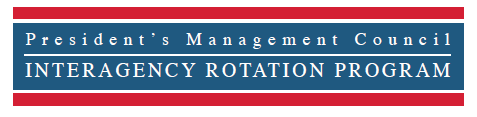 The PMC Interagency Rotation Program enables emerging Federal leaders to expand their leadership competencies, broaden their organizational experiences, and foster networks they can leverage in the future.Rotation Experience DescriptionDepartment/Agency:Component:Organizational Mission/Role: Rotation Title:Required Clearances:Number of Positions:Office Address:GS Level:
(13, 14, and/or 15)Office Address:Supervisor Name, Title:Agency Point of Contact:Supervisor Email:POC Email:Supervisor Phone:POC Phone:Available workplace flexibilities:Description of Development Opportunity: 1. Projects, Roles, and Responsibilities / 2. Anticipated AccomplishmentsDescription of Development Opportunity: 1. Projects, Roles, and Responsibilities / 2. Anticipated AccomplishmentsDescription of Development Opportunity: 1. Projects, Roles, and Responsibilities / 2. Anticipated AccomplishmentsDescription of Development Opportunity: 1. Projects, Roles, and Responsibilities / 2. Anticipated AccomplishmentsDevelopmental Goals:  Please select 2-3 primary Executive Core Qualifications (ECQs) that the participant may cultivate on this assignment.  For more information about ECQs, please visit www.opm.gov/ses/recruitment/ecq.asp.Developmental Goals:  Please select 2-3 primary Executive Core Qualifications (ECQs) that the participant may cultivate on this assignment.  For more information about ECQs, please visit www.opm.gov/ses/recruitment/ecq.asp.Developmental Goals:  Please select 2-3 primary Executive Core Qualifications (ECQs) that the participant may cultivate on this assignment.  For more information about ECQs, please visit www.opm.gov/ses/recruitment/ecq.asp.Developmental Goals:  Please select 2-3 primary Executive Core Qualifications (ECQs) that the participant may cultivate on this assignment.  For more information about ECQs, please visit www.opm.gov/ses/recruitment/ecq.asp.ECQs (check all that apply):ECQs (check all that apply):ECQs (check all that apply):Please provide comments about how this assignment relates to the ECQs and will provide a meaningful work experience for the participant:Leading ChangeLeading ChangeLeading PeopleLeading PeopleResults DrivenResults DrivenBusiness AcumenBusiness AcumenBuilding CoalitionsBuilding CoalitionsThe PMC Fellow will be offered the following developmental opportunities (check all that apply):The PMC Fellow will be offered the following developmental opportunities (check all that apply):The PMC Fellow will be offered the following developmental opportunities (check all that apply):The PMC Fellow will be offered the following developmental opportunities (check all that apply):A Senior Executive mentor (this may be the host supervisor)A Senior Executive mentor (this may be the host supervisor)A Senior Executive mentor (this may be the host supervisor)At least one senior-level shadowing experienceAt least one senior-level shadowing experienceAt least one senior-level shadowing experienceA peer-level work/project advisorA peer-level work/project advisorA peer-level work/project advisorIndividual Development Plan and regular check-ins on developmental progressIndividual Development Plan and regular check-ins on developmental progressIndividual Development Plan and regular check-ins on developmental progressA closing assessment of accomplishments and specific recommendations for continued developmentA closing assessment of accomplishments and specific recommendations for continued developmentA closing assessment of accomplishments and specific recommendations for continued developmentAccess and exposure to senior-level meetingsAccess and exposure to senior-level meetingsAccess and exposure to senior-level meetingsSubject-specific onboarding designed to provide learning on a key skill, issue, profession, etc.Subject-specific onboarding designed to provide learning on a key skill, issue, profession, etc.Subject-specific onboarding designed to provide learning on a key skill, issue, profession, etc.Participation in agency-provided training, such as online learning, workshops, speaker series, etc.Participation in agency-provided training, such as online learning, workshops, speaker series, etc.Participation in agency-provided training, such as online learning, workshops, speaker series, etc.Supervisory experienceSupervisory experienceSupervisory experienceCross-agency collaboration experienceCross-agency collaboration experienceCross-agency collaboration experienceProject management experienceProject management experienceProject management experienceOther (please explain)Other (please explain)Other (please explain)How would this opportunity benefit the participant and his/her home organization upon their return?How would this opportunity benefit the participant and his/her home organization upon their return?How would this opportunity benefit the participant and his/her home organization upon their return?How would this opportunity benefit the participant and his/her home organization upon their return?Special Requirements (if any):Special Requirements (if any):Special Requirements (if any):Special Requirements (if any):Host Supervisor’s SignatureDateSecond-line Supervisor’s SignatureSecond-line Supervisor’s SignatureDateDate